Bagsidetekst[Indsæt her kontaktoplysninger til lokalforeningen]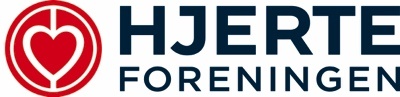 VOGNMAGERGADE 7, 3., 1120 KØBENHAVN K – TLF:70 25 00 00POST@HJERTEFORENINGEN.DK – WWW.HJERTEFORENINGEN.DK[Indsæt overskrift på folderen] [Indsæt navnet på jeres lokalforening] 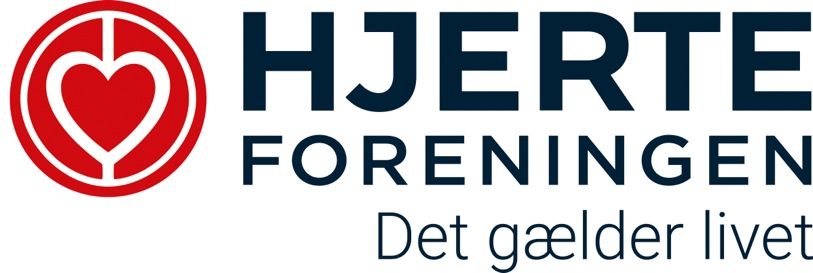 Side 1 tekst[Indsæt overskrift][Indsæt her relevant tekst ift det folderen handler om]Husk!!!:Inddel teksten i afsnit med underoverskrifter med fed skrifttype –det gør teksten mere overskuelig.Indsæt eventuelt billeder – det gør folderen indbydende og læsevenlig.Anvend evt. punktform, hvis der er meget information, så teksten ikke bliver alt for teksttungHenvis evt. til relevante hjemmesider for mere information.Side 2 tekst[Indsæt overskrift][Indsæt her relevant tekst ift det folderen handler om]